                                La Maison Speranza 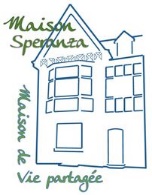 cherche un responsable (H/F) ou un couple responsableVolontariat non rémunéréÊtre responsable de la Maison Speranza, maison de vie partagée, c’est partager la vie des résidents porteurs d’une déficience intellectuelle (4) et d’autres résidents volontaires (2). Vous partagerez la vie quotidienne des résidents de la maison et vous accompagnerez plus spécifiquement les personnes porteuses d’une déficience intellectuelle, dans leur quotidien et dans les activités proposées, le matin et en fin de journée.Profil recherché : Connaissances/expérience du handicap intellectuelFormation éducateur spécialisé ou équivalent souhaitéCapacités pédagogiques Adhésion au projet de vie et aux valeurs de la Maison Speranza Rigueur et sens de l’organisation Qualités relationnelles et sens du travail en équipeCréativité, intérêt pour l’environnement et l’écologie (petit élevage, potager, jardin)Permis B et véhicule Fonction :Veiller au bon fonctionnement de la Maison Speranza Animer la vie de la maison en veillant à la qualité de la dynamique communautaireAccompagner plus spécifiquement les personnes déficientes accueilliesAssurer le suivi des bénévoles et des services de proximitésPréparer et animer la réunion communautaire hebdomadaire et le conseil des résidentsLogement : Mise à disposition d’un petit studio privatif attenant à la Maison (sdb–wc-chambre à coucher-salon et bureau). Les autres locaux de la Maison sont à partager avec les autres résidents.Votre engagement volontaire d’un minimum de 3 ans, permet une vie professionnelle à temps partiel en dehors de la maison, mais celle-ci doit être subordonnée aux engagements communautaires.Durant les weekends, les personnes déficientes retournent en famille.Loyer : à l’exception des charges et des frais de participation à la vie communautaire, mise à disposition du studio. L’absence de loyer étant considéré comme un avantage en nature qui fera l’objet d’une fiche fiscale 281-10 Installation dans la Maison Speranza prévue au printemps 2024Personne de contact : Anne Bindels-Goethals – bindels.anne38@gmail.com - 032-(0)474/378626maison.speranza@gmail.com – Maison Speranza ASBL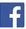 